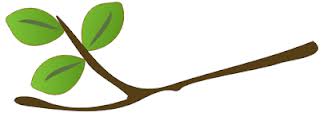 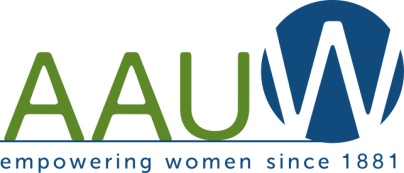 June Meeting Celebrated
Our Branch Activities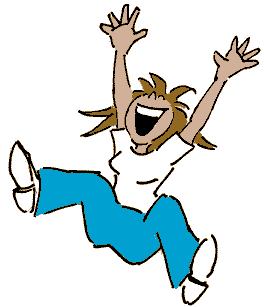  President’s Message  ~ Carol ArnoskyWe have come to the end of another fiscal year for our branch. And what a great year it has been!Our branch has been noticed in the community by participating in Build Like a Girl, highlighting our new Trade/Technical scholarship. We also sponsored the Purse Pull at the Mom Prom hosted by Family & Children's Services and attended by 500 women.Our two Used Books Sales were again magnificent as our generous community donated thousands of books, and book lovers came from near and far to buy them.Our Public Policy team kept us informed on matters relevant to AAUW's mission, and many of us utilized the Two Minute Activist to make our voices heard.The Interest Groups were also active, everything from book reading and movie going to Salvation Army Sharing tree assistance.We had several great programs and speakers this year and added several new members.Thank you everyone for all you do to make our branch betterHave a wonderful summer! Deb Kaiser Honored ~ Ruth Copp ~Nominations ChairAAUW Midland honors a member every year with a donation given in her name to an AAUW fund. This person is honored for her volunteering in AAUW and the community. 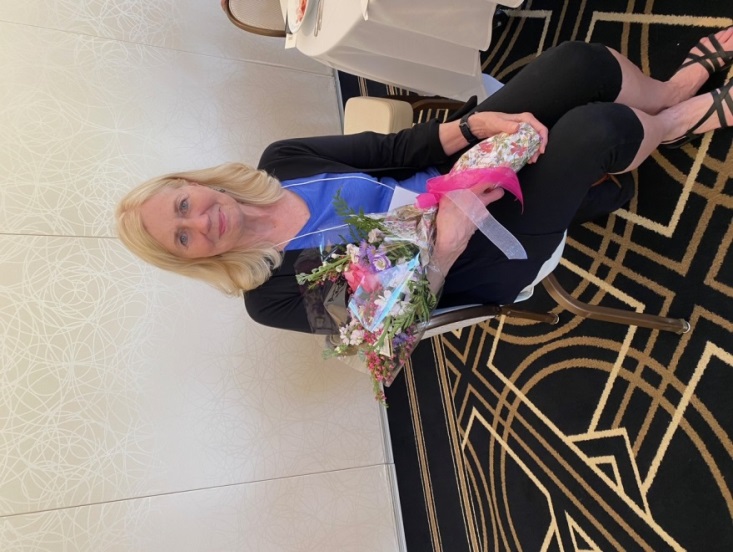 This year our honoree is Deb Kaiser who has been a member for 46 years. She is a graduate of CMU and taught for 27 years in Midland Public Schools, mainly 3rd grade. She has been very active in the community. In AAUW, most recently, she has been delegate-at-large and currently chairs the Interest Groups. She sorts and prices children’s books for our UBS among other contributions.  We are so pleased to honor her. Annette Clapp to be New Twig Editor ~Pauline Pittsley, EditorIn September, the Branch will welcome a new editor, Annette Clapp.  Annette joined AAUW in 2019 and served as Delegate-at-Large this past year.  She received her Bachelor of Social Work from SVSU, and her Master of Social Work from Michigan State University. She worked for Community Mental Health for CMU for ten years doing family therapy and crisis intervention.Annette is now a school social worker for Bullock Creek Schools. She edits a newsletter for the school and is excited to be the Twig editor.I am very pleased Annette accepted this position and know she will do a great job.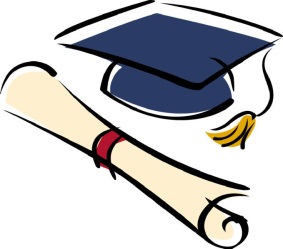 Midland Branch Scholarship RecipientsJudi Cox, Midland Branch Scholarship ChairpersonWe had another great year for scholarships. The scholarship selection committee, in partnership with Midland Area Community Foundation, is pleased to extend scholarships to the following five individuals:The Graduating Senior Woman Scholarship recipients are Kelsey Bright and Avery Spalding.The Women in Transition Scholarship recipients are Lyndi Montano and Kaleigh Creech.The Technical/Trade School Scholarship recipient is Lindsey Campbell.These women will be presented their scholarship awards Tuesday, June 6, 2023 at the Hach Student Life Center. A more in-depth look at the recipients will be provided for the TWIG when that information becomes available. Congratulations to all of the recipients! We wish them luck in their future endeavors!!Membership Renewal ~ Judi Cox, 2nd VP MembershipAAUW membership renewal is due by June 30, 2023. You can renew by going to your personal dashboard at www.aauw.org, or you can send the dues to our Branch PO Box, Send a check for $96 to cover dues for National, State and Midland Branch. Please make your check payable to AAUW Midland Branch and mail to AAUW Midland Branch, PO Box 30, Midland MI 48640-0030. 
If you would like to renew by debit or credit card, please reach out to Judi Cox (information below) to set up a time to meet to pay with a card.To pay on the website with a credit card, go to www.aauw.org and login. After you login you will be on the “Personal Snapshot,” that has a list of tabs on the left side of the page. Select “My Memberships.” You will then see a blue “RENEW” button that will walk you through the prompts to renew your membership. Our goal is 100% renewals. Thank you for helping to reach our goal. Done in a Day ~Kerry BuellLadies, our days of sandwich building are Tuesday, June 13th and Thursday, June 15th.  We will meet at The Salvation Army Building, 330 Waldo Road. The Salvation Army has a summer program for young children that provides lunch, play and social skill development. Our group has assembled lunches in prior years. The time runs from 9 am to about 11am. It would be great to have a 6 woman team but could use up to 8. NCCWSL Update  Carol Hoerneman- Plaush C/U Liaison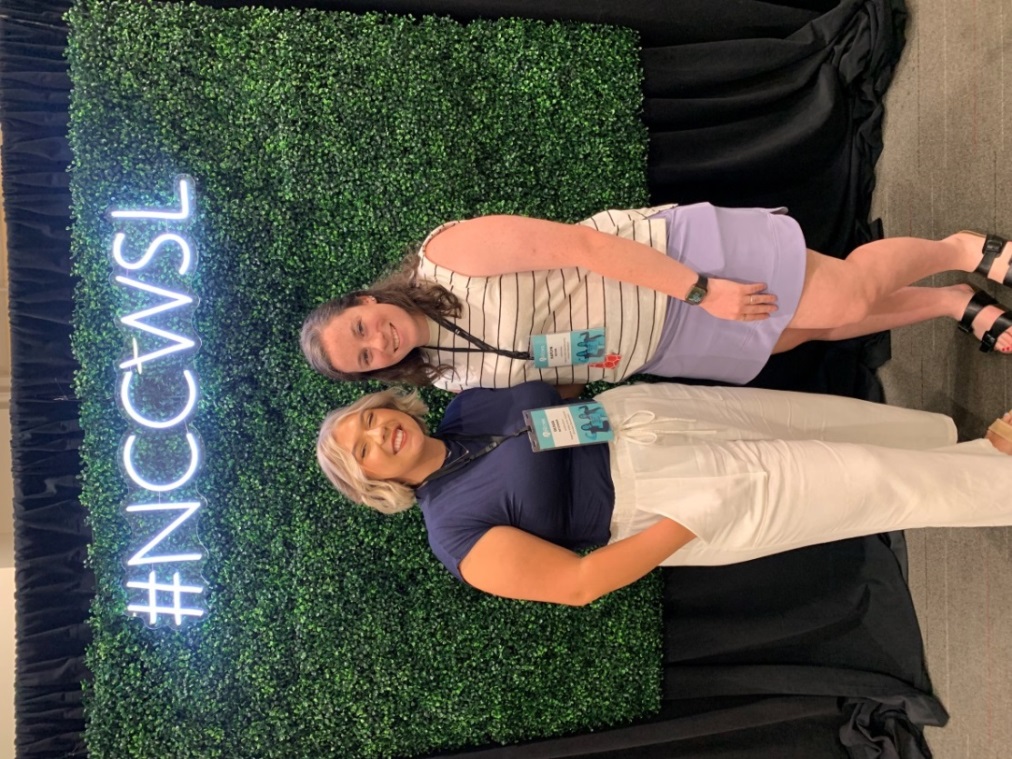 Our scholarship winners, Olivia Getzinger and Kaitlyn Wilson, sent this photo after arriving for the National Conference for College Woman Student Leaders, NCCWSL. On June 1st, the Branch sent them to Washington DC where our political Leaders live and work. Maybe these awesome women will get an idea to work in Congress one day!!!  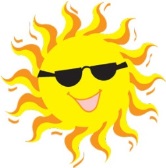 Enjoy a wonderful summer. See you in September.